Publicado en Madrid el 13/02/2020 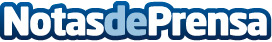 Colegio Cumbre, un proyecto educativo enfocado en la orientación profesionalSe debe elegir bien entre la educación pública y la educación privada. Cada vez es más común la educación privada, ya que empieza a insertar métodos de enseñanza que aspiran a desarrollar las capacidades de los estudiantes para que sean los líderes del futuroDatos de contacto:Colegio Cumbre683 680 967Nota de prensa publicada en: https://www.notasdeprensa.es/colegio-cumbre-un-proyecto-educativo-enfocado Categorias: Educación Madrid Ocio para niños http://www.notasdeprensa.es